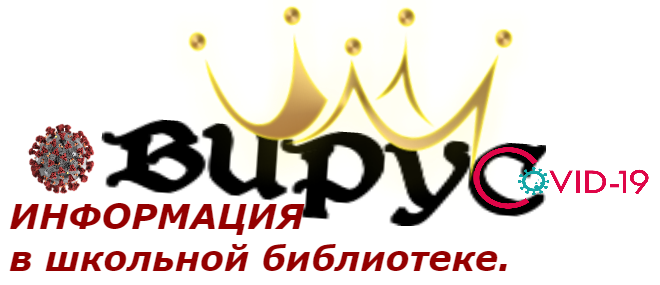 РАБОТА БИБЛИОТЕКИ  МБОУ СОШ № 83  по ПРОФИЛАКТИКЕ COVID-19.«Читатели в масках, книги в цифре» В связи с угрозой распространения новой коронавирусной инфекции, вызванной 2019-nCoV, активизирована санитарно-просветительская работа по профилактике новой коронавирусной инфекции среди работников школы, учащихся и их родителей. Библиотека оперативно перешла на онлайн-форматы,  открыла услуги онлайн-записи и предоставления по запросу оцифрованных фрагментов документов, периодики и книг, сотрудничая  с электронными читальными залами. «Заказ» отправляла на электронную почту читателей. В библиотеке МБОУ СОШ № 83  разработан методический сборник материалов для проведения классных часов. Информация и ресурсы, представленные ниже, будут обновляться регулярно. А так же составлена тематическая папка – накопитель. «Всё о короновиресе».Важно поговорить с детьми о том, что происходит, в связи с распространением коронавируса. Дети чувствуют, если взрослые ведут себя неуверенно или напуганы. Если мы не объясним детям, что такое коронавирус, , они могут прибегнуть к причудливым фантазиям своего воображения, чтобы компенсировать недостаток информации. При этом они могут представлять себе ужасные сценарии, которые далеки от реальности.  Не все новости о коронавирусе COVID19 правдивы или одинаково достоверны, поэтому, необходимо узнать, что уже известно детям и учить их находить надёжные источники информации. Ассортимент электронных ресурсов самой  библиотеки достаточно широк.Мы должны: рассказать детям  правдивую информацию о коронавирусе. Мы должны дать детям рекомендации о том, что они должны и могут сделать в данной ситуации.Мы сами должны знать больше о COVID-19.Содержание папки « Всё о короновирусе»:Разделы: 1.Общая информация о короновирусе.2. Деятельность школьной библиотеки : «Библиотека в помощь»3. Деятельность ШБ по ЗОЖ. Планы работы на 2020-2021 уч. год.Общая информация о короновирусе.Нормативно – правовая база.(перечень всех  официальных документы и адрес ссылки на  документ) Что такое вирус.Влияние на организм ( + схемы)Как защитить себя. Маска: как правильно ею пользоватьсяМаска или респираторОбщая информация о вирусе:Мифы о короновирусе ( + адрес ссылки)Вопросы и ответы на главные темыЭксперты о вирусеСтратегия Профилактика. Правила.ГигиенаМеры предосторожностиДезинфекция: правила.2. Деятельность школьной библиотеки : «Библиотека в помощь»Ресурсы и источники по тематикеИсследование жизнеспособности вируса COVID 19 на библиотечных материалахКниги на крантинеPng картинки для оформления + архив иллюстраций по теме.Рекомендательный список фильмов, видео и мультиков по данной тематике.Список телефонов горячей линии ( + Краснодарский край) Рекомендательный список книг для чтения  по тематикеЭлектронная база книг, сказок в ШБОбучение на дому: рекомендации для родителей и учеников Памятки.( 46МБ)Советы для родителейРекомендации по проведению профилактических мероприятий в библиотекеЭлектронная база стихов о короновирусе.Квест играСловарь терминовРабота  по тематике в блогах «Библиомсир83» и «БАД: библиотечно-активные добавки»Ключевые ресурсы для библиотек в борьбе с коронавирусной инфекцией.Учителям  о беседах с детьми: рекомендацииМ/м презентации + сценарии:Для уч-ся 1-4 кл. «Путешествие НЕкоронованного короля вирусов»Для уч-ся 5-11 кл – «Снимаем корону с вируса»      Зав ШБ   МБОУ СОШ № 83                                        Корсун И.В.